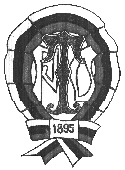 Федерация спортивного туризма РоссииРегиональная спортивная федерация спортивного туризма Санкт-ПетербургаПредставление на звание ________________________________Вид туризма ______________________________________________________Дата отправки представления: от " ___ " ______________ 20__ г. исх. № _______1. Турист  (Фамилия И.О.)  ______________________________________________________________________________________________________________________________________2. Дата рождения _______________________________ 3.Туристский стаж _______________ 4. Домашний адрес (почтовый индекс, тел, факс, е-mail)_____________________________________________________________________________________________________________5. Место постоянной работы или учебы (тел, факс, е-mail)___________________________________________________________________________________________________________6. Код региона_________________________ 7.Группа крови ___________________________8. Спортивный разряд, звание по туризму, год получения______________________________9. Общественная работа в туризме_______________________________________________________________________________________________________________________________10. Сведения об уровне туристской подготовки и совершенных походах(заполняется в хронологическом порядке, сверху вниз, в соответствии с подлинниками справок о зачете походов, в соответствующей клетке проставляется знак "Х")11. Максимальный опыт руководства / участияВиды туризма:1 - пеший, 2 - лыжный,  3 - горный, 4 - водный,   5 - вело,  6 - авто-мото,  7 - спелео,  8 - парусный,  9 - конный, 10 - комбинированный12. Кадровая подготовка (окончание школ)13. Стажировка, работа гидом-проводником, инструктором14 Печатные работы ___________________________________________________________						(при наличии дать в приложении )15. Присвоенные звания гида-проводника (инструктора) и отметки о переаттестацииЛичная подпись ______________________________________________________________Председатель МКК ________________________________             _____________________	Печать МКК								(Фамилия И. О.)Месяц,годРайонпоходаВидтуризмаУровеньподготовкиУровеньподготовкиУровеньподготовкиУровеньподготовкиКатегория сложности походаКатегория сложности походаКатегория сложности походаКатегория сложности походаКатегория сложности походаКатегория сложности походаКатегория сложности походаКатегория сложности походаКатегория сложности походаКатегория сложности походаКатегория сложности походаКатегория сложности походаМесяц,годРайонпоходаВидтуризмаУровеньподготовкиУровеньподготовкиУровеньподготовкиУровеньподготовкиIIIIIIIIIIIIIVIVVVVIVIМесяц,годРайонпоходаВидтуризманбсвурурурурурур123456789101112131415161718Вид туризма12345678910УчастиеРуководствоУровеньподготовкиГодПродолжит. подготовкиПроводящая организацияЗачётный походЗачётный походУровеньподготовкиГодПродолжит. подготовкиПроводящая организацияк.с.регионКем работалГодПродолжит. работыГде работал (школа, лагерь, турфирма)Зачётный походЗачётный походКем работалГодПродолжит. работыГде работал (школа, лагерь, турфирма)к.с.регионГодЗваниеВид туриз-маКем выдано удостоверение№ удостов.Отметки о переаттес-тацииОрганизатор СТГид-проводник СТИнструктор СТСтарший гид-проводник СТ Старший инструктор СТГид-проводник СТ межд. класса Инструктор СТ межд. класса